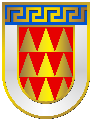 ОПШТИНА БИТОЛАОПШТИНА БИТОЛА ОБЈАВУВА:ЈАВЕН ПОВИК ЗА ГРАЃАНСКИ ОРГАНИЗАЦИИ ЗА ПОДНЕСУВАЊЕ ПРЕДЛОГ  Општина Битола ги повикуваат сите граѓански организации да поднесуват предлог проекти кои се доследни на развојните цели на општина Битола и со кои се опфатени следните приоритетни области:ЗАШТИТА НА ЖИВОТНАТА СРЕДИНА И ОДРЖЛИВ РАЗВОЈПодигнување на еколошката свест за зачувување на природните богатства, растителниот и животински светПоттикнување на еко, авантуристички и рурален туризмот Поддршка на иницијативи за решавање на проблеми со климатските промени и проблеми со загадувањето.КУЛТУРА И КУЛТУРНО НАСЛЕДСТВОАфирмација на културата на територија на општина БитолаПретставување и афирмација на културното традиционално наследство во општина БитолаСОЦИЈАЛНА КОХЕЗИЈА И НАМАЛУВАЊЕ НА СИРОМАШТИЈАТА Активности со цел подобрување на квалитетот на животот на стари лица и лица со намален функционален капацитет во домашни услови Подобрување на квалитетот на живот на лицата на 60+ и поддршка на иницијативите за волонтерство кај лицата 60+Активности за помош и поддршка на самохрани родители и родители кои имаат деца со попреченост и жртви на семејно наследствоПодобруaвање на економската состојба на жените особено за припадничките на ранливите групи преку проекти за подобрување на нивните вештини/ самовработувањеМЛАДИПоттикнување на здрав живот и здрави навики кај младите во Општина БитолаПроекти за поттикнување и развој на волонтерството и активизмот кај младите за нивна поголема вклученост во заедницатаАктивности за зачувување на менталното здравје кај младитеИзносот на средства за одобрени проекти ќе се движи од 125.000,00  МКД до 500.000,00 МКД.Општина Битола го задржуваат правото да не ги доделат расположливите средства доколку предлог проектите не ги исполнуваат зададените критериуми. Проектите може да бидат со времетраење од 5 месеци. Избраните проекти мора да се спроведат   до крајот на декември  2024. ПОДОБНОСТ:Учеството на овој јавен повик е отворено за сите формално регистрирани граѓански организации (асоцијации / организации или фондации) согласно со Законот за здруженија и фондации. Сите заинтересирани граѓански организации може да најдат детални информации за условите за пријавување и за критериумите за финансирање на проекти во Насоките за подносителите, кои се составен дел од документацијата за јавниот повик (Анекс 10).ДОКУМЕНТАЦИЈА:Јавниот повик ќе трае од 01.07.2024  (од 7:30 часот) до 22.07.2024 (до 15:30 часот). Документацијата за пријавување на јавниот повик на општина Битола може да се обезбеди преку испраќање на барање на кое е наведено името на заинтересираната организација на следната адреса: Булевар 1 Мај бр. 61 Битола, или на е-меил bitola@t.mk, или лично во општина Битола, улица: Булевар 1ви Мај бр. 61 Битола. Сите неопходни информации и електронската верзија од целиот пакет апликација може исто така да се преземат од официјалната општинска веб страница www.bitola.gov.mk ПОДНЕСУВАЊЕ АПЛИКАЦИИ:Пополнетите апликации (со целосна документација) мора да се поднесат во три  (3) печатени копии и една електронска верзија (на USB), во запечатен плик со назнака за јавниот повик, по препорачана пошта или лично, во работни денови (понеделник-петок), од 07:30 до 15:30 часот на следната адреса: Општина БитолаБулевар 1 Мај, бр. 61  7000 Битола Апликациите кои ќе бидат поднесени по овој краен рок ќе бидат разгледани само доколку на поштенската марка стои датум и време на испраќање пред официјалниот краен рок. На надворешната страна на пликот мора да стои името на повикот за поднесување предлог проекти, целосното име и адреса на подносителот, целосниот назив на проектот и назнаката „Да не се отвора пред официјалното отворање". Општинскиот службеник ќе издаде потврда за прием на поднесените документи. Сите подносители на предлог проекти, независно дали истите се прифатени или одбиени, ќе бидат известени во писмена форма за одлуката во врска со нивниот предлог проект во рок од 30 работни дена од затворањето на јавниот повик. Резултатите ќе бидат објавени на општинската веб страница www.bitola.gov.mk и на општинската огласна табла.08-617/101.07.2024